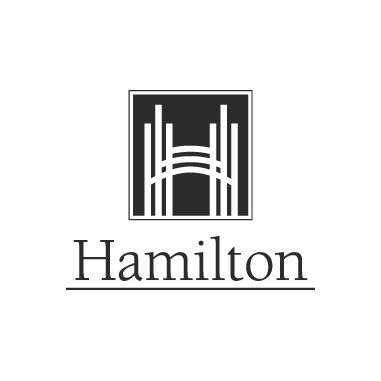 A G E N D AHamilton Cycling Advisory CommitteeWednesday, June 1, 20165:45 p.m.Room 192, 1st FloorCity Hall71 Main Street West, Hamilton1.	INTRODUCTIONS/ CHANGES TO THE AGENDA2.	DECLARATIONS OF INTEREST3.	APPROVAL OF MINUTES OF PREVIOUS MEETING	HCyC Meeting Minutes, dated May 4, 20164.	CONSENT ITEMS5.	PRESENTATIONS (0 min)DISCUSSION ITEMSCorrespondence (15 min)Share the Road – Bicycle Friendly Community – silverHamilton Burlington Trails Council - volunteersUpdates from HCyC reps on committees (15 min)Cycle Hamilton (PATH) – monthly meetingsCommunity in Motion AwardsLRT streetscape workshopMaintenance (5 min)Budgets (5 min)Discussion: (20 min)Cycling Cttes of Western Lake OntarioImport duties on bicyclesBuilding the Network and Councillor Outreach  (10 min)www.hamilton.ca/BuildingTheBikeNetworkW 1 & 2	- Charlton/Herkimer		- Hunter St		- Jolley Cut sharrows (downbound)W 3		- Gage AveW 4		- Britannia/Melvin & Pipeline TrailW 6		- Upper Red Hill Parkway multi-use trail		- Limeridge Rd (west of Upper Ottawa)W 7		- Upper Wentworth (north of Fennell)		- Upper Sherman (south of Limeridge)W 8		- Rice Ave- Garth St (Stone Church to Rymal)		- Rymal Rd (Upper Paradise to Garth) W 9		- Highland Rd/Winterberry DrW 10		- Ridge Rd shouldersW 12		- Wilson St (west of Fiddler’s Green)W15		- Avonsyde BlvdOther Bicycle Infrastructure Projects (10 min)Start the Cycle (Kate)HamBurLoopPublic Education (30 min)Annual Share the Road campaign - reviewEventsMEC – Sun, May 29, 10-2Bike Month (June) & Bike to Work/School (May 30)OpenStreets – Sun, June 19OTHER BUSINESS & GENERAL INFORMATION	7.1	Events/Conferences (5 min)Jane’s Walks/Rides (May 7-8) - review7.2	Announcements 8.       ADJOURNMENT8.1 Next Meeting – July 6, 2016HCyC Members by Ward:
Council & Guests: Mayor Eisenberger, Councillor GreenStaff:  Daryl Bender1Ann McKayBrandon Curtas - regKate Berry6112Kevin LoveTrevor JenkinsAlex Brodka7Sharon Gibbons12Greg Blunsdon3Jason Copple8Pierre Barras134Brad Tyleman Linda Meerveld914Cora Muis510Bob Corsini15Jeff Axisa